Муниципальное дошкольное образовательное учреждение«Детский сад № 42 комбинированного вида»Адрес: 140105, Московская область,                                                                      Телефон: 8 496 461-85-58            г. Раменское, ул. Новостройки.                                                                   эл. адрес: ramdou42@yandex.ruЗаведующий МДОУ «Детский сад комбинированного вида № 42»________________   В. В. ПрикопЗаместитель заведующего МДОУ по безопасности __________ Н. С. ЛевкинМуниципальное дошкольное образовательное учреждение«Детский сад комбинированного вида № 42»140105 Московская обл., г. Раменское                                                                                  тел. 8 496 46 1 85 58ул. Новостройки                                                                                                                       e-mail: ramdou42@yandex.ru                                          ПРИКАЗ      от «12» января 2021 года                                                                       № 2/4 г. Раменское«Об ……………………………………………………»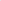 В соответствии с требованиями……………………………………,		П Р И К А З Ы В А Ю:1. Утвердить…… 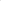 2. Назначить…….. 3. ……..4. Контроль за исполнением данного приказа оставляю за собой.      Заведующий ____________ / В. В. Прикоп/С приказом ознакомлен:     _______________   ______________________                                                                                                                            (подпись)                                 (фамилия, инициалы)«СОГЛАСОВАНО» Председатель профсоюзного комитета___________ И. В. Тулупова                                                                     « __ » марта 2017 года«УТВЕРЖДЕНО»                                                                                                               Заведующий МДОУ «Детский сад                                                                                                                                                         комбинированного вида № 42»                                                                                                                               _______________  В. В. ПрикопПриказ № ___ от « __ » ____.2017 года